РАСЕЈУВАЊЕ НА РАСТЕНИЈАТАПОВРЗИ ЗА ДА БИДЕ ТОЧНО И ПОТОА ИЗБОЈ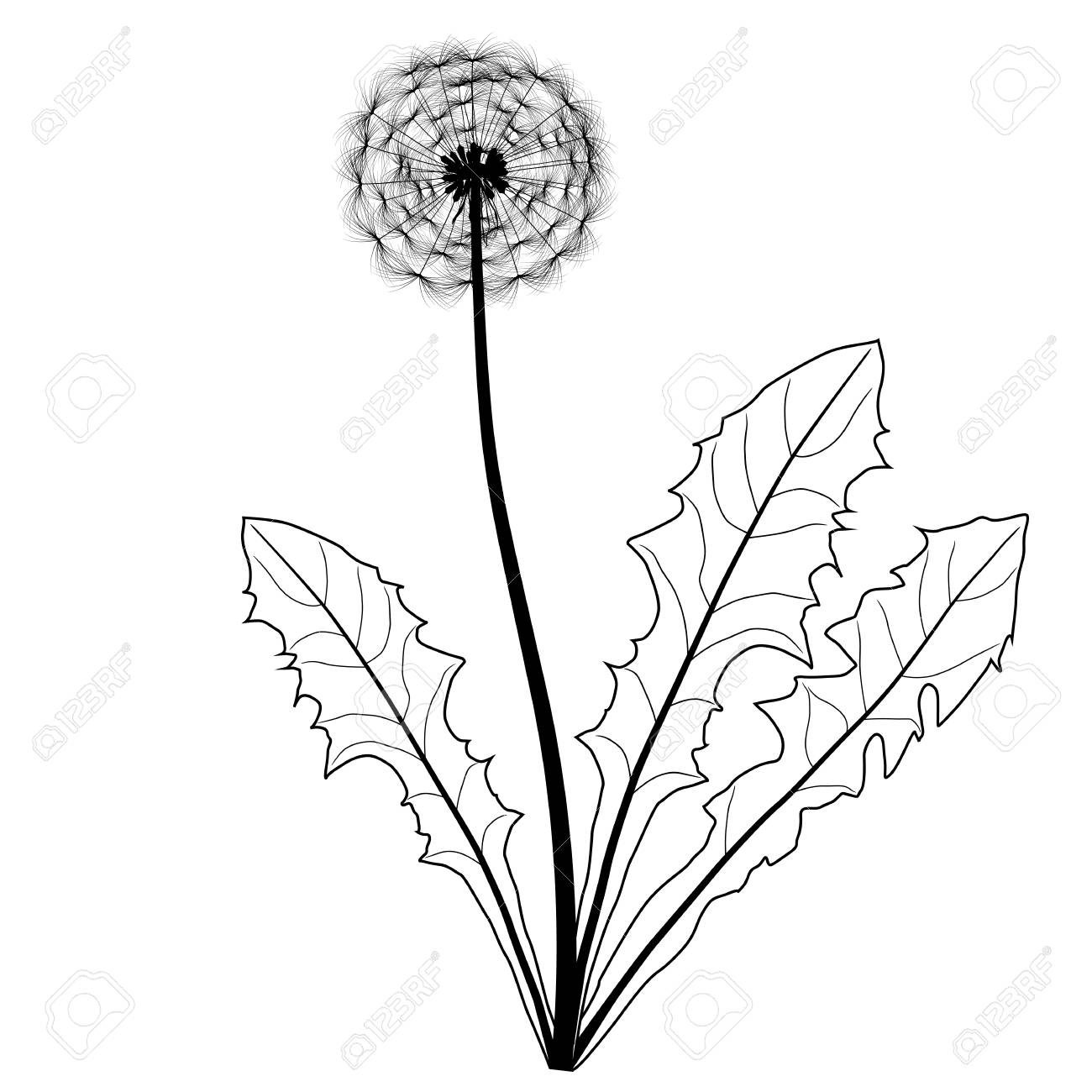 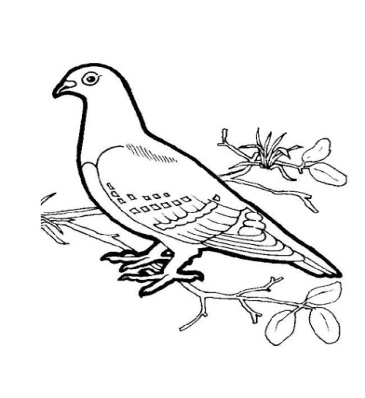 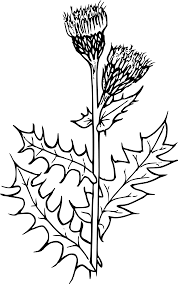 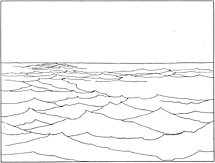 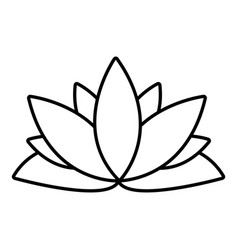 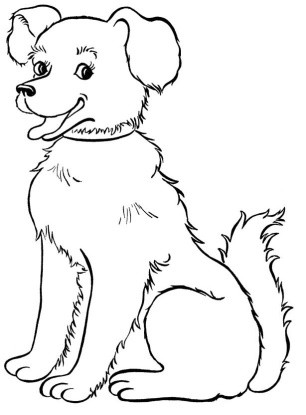 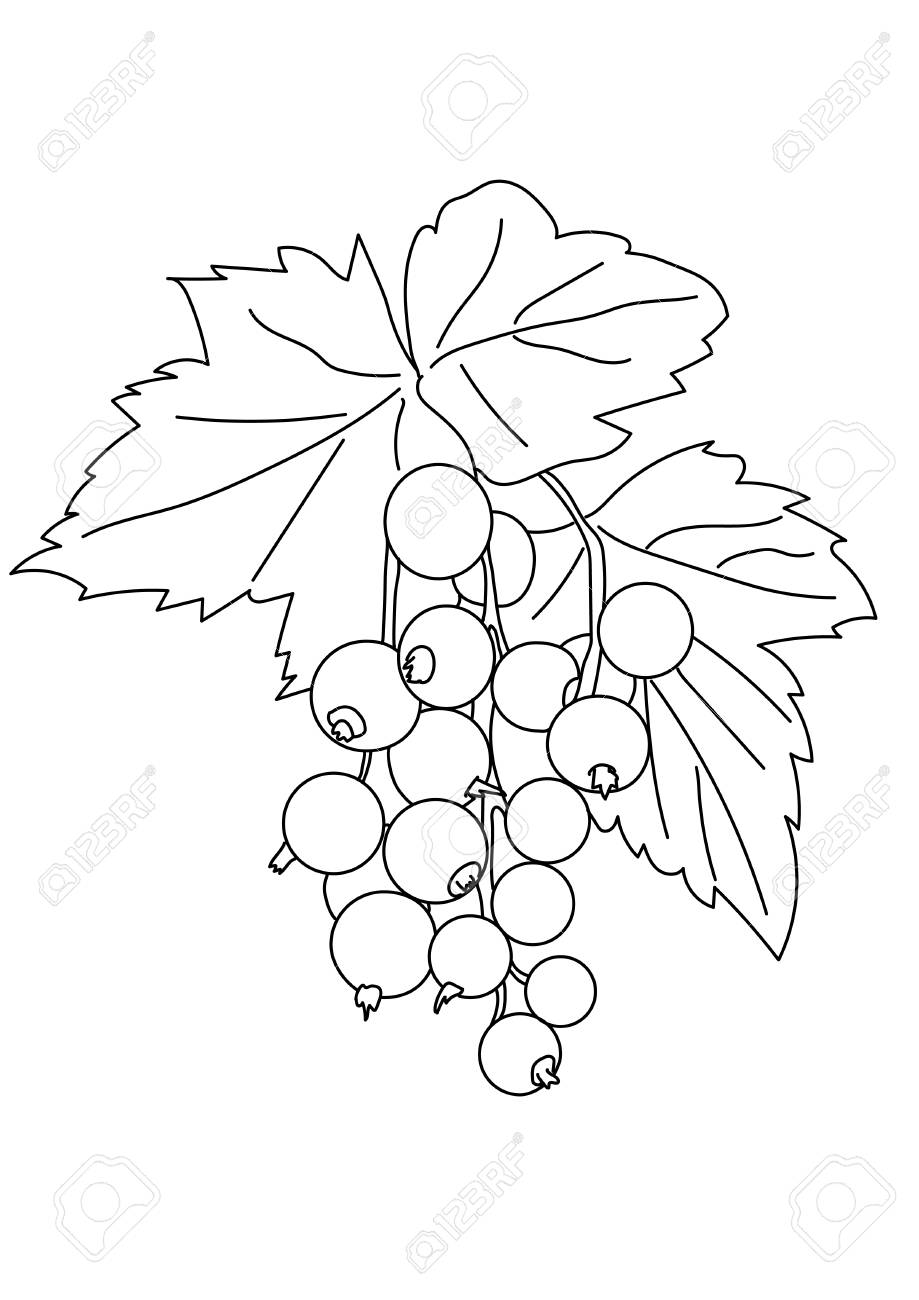 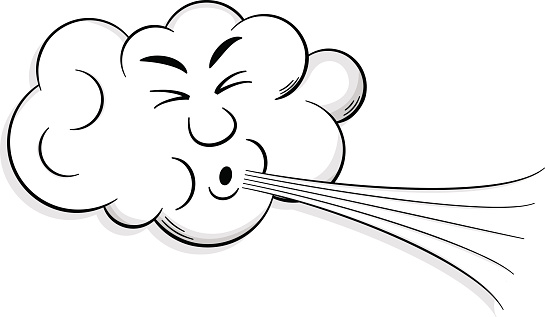 